ConceptulProgramului de consolidare a încrederii și siguranței societății prin formare, integritate și digitalizare a sistemului afacerilor interne pentru anii 2022-2025Prezentul Concept este elaborat de Ministerul Afacerilor Interne în conformitate cu prevederile pct. 34 din Hotărârea Guvernului nr. 386/2020 cu privire la planificarea, elaborarea, aprobarea, implementarea, monitorizarea și evaluarea documentelor de politici publice.Structura și informația despre noul document de politici publice propusStructura și informația despre noul document de politici publice propusDenumirea documentuluiProgramul de consolidare a încrederii și siguranței societății prin formare, integritate și digitalizare a sistemului afacerilor interne pentru anii 2022-2025.Tipul documentului de politici publice care se propune a fi elaboratDocumentul de politici publice propus spre elaborare constituie un Program, care va fi implementat printr-un plan de acțiuni. Programul urmează a fi elaborat în conformitate cu prevederile Hotărârii Guvernului nr. 386/2020 cu privire la planificarea, elaborarea, aprobarea, implementarea, monitorizarea și evaluarea documentelor de politici publice.În conformitate cu prevederile Legii nr. 100/2017 cu privire la actele normative, documentul de politici publice urmează să fie aprobat prin hotărâre de Guvern.Problema care urmează a fi abordatăSectorul serviciilor publice în Republica Moldova constituie o importantă parte a interacțiunii dintre stat și cetățeni. În acest context, acordarea unor servicii publice de calitate poate contribui esențial la creșterea nivelului de încredere a populației în autoritățile publice.Actualmente, nomenclatorul integrat al serviciilor publice administrative cuprinde 688 de servicii, dintre care 62 de servicii publice (9%) sunt prestate de instituțiile din subordinea Ministerului Afacerilor Interne. Din ele, doar 13 servicii sunt digitalizate (pot fi accesate online). O vulnerabilitate de sistem o constituie, de asemenea, menținerea și dezvoltarea sistemelor informaționale automatizate (SIA). În majoritatea cazurilor (circa 90%), soluțiile tehnice sunt elaborate de proiectanți externi, care, contractual se obligă să asigure menținerea și deservirea sistemelor implementate și, respectiv, această soluție implică costuri suplimentare. Ajustarea și transferul proceselor de menținere și deservire a sistemelor  informaționale către instituțiile din sistemul afacerilor interne, împreună cu codurile-sursă și cheile de acces, ar eficientiza activitatea și genera economii la bugetul instituțiilor.Programul va răspunde la necesitatea de a stabili cerințele de bază pentru implementarea noilor tehnologii informaționale (SI de supraveghere video portabil „Camere de corp”, monitorizarea video a traseelor naționale și tablete electronice), în vederea sporirii gradului de transparență a activității Ministerului, prevenirea și monitorizarea conflictelor dintre persoane și angajații din subordine, prevenirea corupției, incidentelor de utilizare abuzivă a forței fizice și a mijloacelor speciale în timpul îndeplinirii atribuțiilor de serviciu.Drept urmare, digitalizarea serviciilor reprezintă un element important, menit să garanteze că activitatea autorităților de aplicare a legii se desfășoară exclusiv în baza legii și pentru executarea acesteia, potrivit principiilor profesionalismului, confidențialității, integrității profesionale și loialității, colaborării și cooperării, imparțialității și nediscriminării, transparenței, obiectivității, eficienței și responsabilității.În pofida eforturilor depuse pentru consolidarea integrității instituționale, totuși, prezența zonelor și persoanelor vulnerabile la corupție, rămâne încă nesoluționată în cadrul autorităților din cadrul sistemului afacerilor interne. Analiza cauzelor penale pornite în privința personalului MAI în perioada 2019-2021 și instrumentate atât de Procuratura anticorupție, Centrul Național Anticorupție, Serviciul protecție internă și anticorupție, precum și secțiile de urmărire penală din cadrul inspectoratelor IGP, remarcă o înrăutățire a situației în partea ce ține de comiterea infracțiunilor de corupere pasivă, de la 30,63% în anul 2019, la 35,92% în anul 2020 și 38,83%, în anul 2021. La fel, rămâne încă neasigurat climatul de integritate instituțională printre angajații sistemului afacerilor interne, în timpul îndeplinirii activității de serviciu.Inacțiunile în acest domeniu afectează toleranța angajaților sistemului afacerilor interne la manifestările de corupție și lipsa comunicării pro-active și eficiente cu societatea, care duc la creșterea percepției de corupție în sistemul Ministerului Afacerilor Interne, dar și a neîncrederii privind integritatea angajaților. La etapa actuală, se constată deficiențe la nivelul pregătirii practice a absolvenților instituțiilor de învățământ ale MAI, precum și ineficiența mecanismului de organizare și desfășurare a proceselor de formare continuă a angajaților (ofițeri și subofițeri), fapt care se răsfrânge negativ asupra exercitării sarcinilor de bază ale autorităților de aplicare a legii și imaginii per ansamblu în societate.Circumstanțele care determină această situație le constituie obiectivele de infrastructură destinate formării profesionale, degradate în timp, lipsa cronică de mijloace tehnice și echipamente pentru instruire, absența posibilităților de antrenamente pentru intervențiile cu folosirea și aplicarea armelor de foc și a mijloacelor speciale, capabile să genereze deprinderile necesare, lipsa de poligoane pentru instruire practică și laboratoare în cadrul instruirii, insuficiența de formatori calificați și fluctuația sporită de personal. Totodată, nu toate domeniile specifice sistemului afacerilor interne, sunt acoperite de capacitățile de instruire în cadrul procesului de formare profesională. Această problemă este conturată și de lipsa unor standarde logistice de asigurare a instruirii la locul de muncă, și anume de necesitatea instituirii unei platforme de e-instruire, care să asigure accesarea surselor necesare de instruire precum si posibilitatea de verificare a cunoștințelor. Lipsă măsurilor și intervențiilor urgente pentru dezvoltarea profesională a personalului va aprofunda riscul ca persoanele să întâmpine probleme în adaptarea la condițiile și regimul de muncă, care ulterior va alimenta fenomenul fluctuației sporite a personalului, care se răsfrânge negativ asupra capacităților profesioniste și calității serviciilor prestate de autoritățile de aplicare a legii. Efectivul-limită al Ministerului Afacerilor Interne, autorităților administrative și instituțiilor din subordinea acestuia, constituie 18 178 unități, iar numărul funcțiilor vacante pe întreg sistemul la 31.12.2021 era de 2 146 de unități sau 11,8% din efectiv. Deficitul de personal este în descreștere față de acum 3 ani, cu aproape 18% (2 585 în 2018), însă, lipsa a 2 146 de funcții reprezintă o povară pentru personalul angajat în prezent, fapt care se reflectă negativ asupra eficienței și calității activităților și serviciilor prestate populației.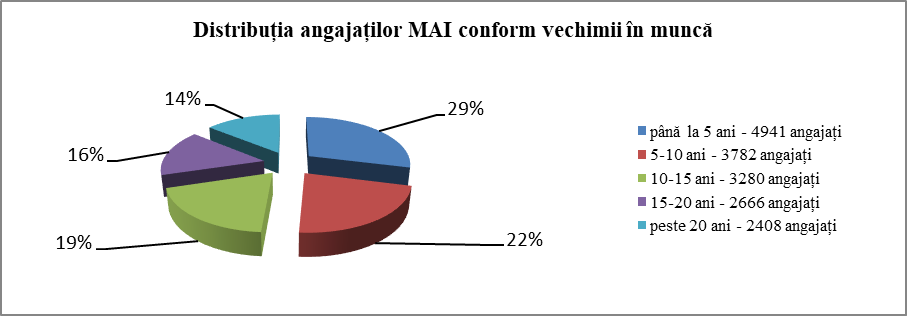 Vârsta medie a angajaților din cadrul MAI este de 37,4 ani, cea mai pronunțată fluctuație de personal (până la 35%) atestându-se la categoria de angajați cu vechime în muncă de până la 5 ani. Diferențierea statutului, a avantajelor și a remunerării funcționarilor publici cu statut special în cadrul organelor de drept condiționează neatractivitatea și fluctuația angajaților în serviciu. Astfel necesitatea continuă de angajare, generează costuri sporite, eforturi și utilizare ineficientă a resursei umane, precum și lipsa unui management al calității procesului de formare profesională inițială. Focusarea pe investițiile în digitalizare, prevenirea și combaterea corupției, dezvoltarea resurselor umane, cercetare și inovare, vor conduce la creșterea nivelului de profesionalism al angajaților MAI.În această ordine de idei, implementarea acestui Program va contribui la generarea și livrarea serviciilor dorite și așteptate de societate.Scopul elaborării documentului de politici publiceScopul Programului de consolidare a încrederii și siguranței societății prin formare, integritate și digitalizare a sistemului afacerilor interne pentru anii 2022-2025 este de consolida capacitățile angajaților din sistemul afacerilor interne pentru a determina exercitarea atribuțiilor funcționale  în interesul persoanei și al comunității, asigurând respectarea legii, a drepturilor și libertăților fundamentale ale omului. Implementarea cu succes a Programului, va oferi oportunitatea beneficiarilor principali (cetățenii) de a interacționa cu angajați, cu nivel de educație ridicat, având capacitatea de a se adapta noilor tehnologii, de a percepe și contracara noile tendințe ale elementului infracțional, care vor permite realizarea unui serviciu profesionist și eficient. De asemenea, implementarea Programului va spori eficiența muncii, precum și va impulsiona consolidarea climatului de integritate instituțională, cultivarea integrității, promovarea toleranței zero față de fenomenul corupției prin acțiuni de evaluare, sensibilizare, educare, implementare și control. Totodată, vor fi prestate servicii publice digitalizate eficiente și de calitate cetățenilor, adaptate la standardele de securitate necesare, oferind posibilitatea accesării acestora în regim on-line.  Prin eficientizarea sistemului de formare profesională urmează să fie asigurată reproiectarea și implementarea mecanismului de instruire, centrat pe competențe, precum și optimizarea sistemelor de învățământ, în vederea creșterii gradului de securitate a cetățenilor, cu ajutorul inovațiilor social orientate.Resursele umane constituie în mod evident cel mai important factor pentru activitatea de combatere a criminalității, salvării cetățenilor și bunurilor, menținerii ordinii și climatului de siguranță publică. Respectiv, activitatea personalului instruit la nivelul necesar, precum și utilizarea tehnologiilor informaționale avansate, va produce consecințe pozitive pentru societate, diminuând considerabil nivelul criminalității și amplificând încrederea cetățenilor în instituțiile statului, datorită prezenței permanente și garantării unui climat social sigur și liniștit.În context, prin intermediul Programului, vor fi identificate și diminuate zonele și factorii de risc în sistemul afacerilor interne pentru a contribui la sporirea gradului de intoleranță la corupție a angajaților din sistemul afacerilor interne prin îmbunătățirea imaginii și creșterii încrederii societății în autoritățile de aplicare a legii. Concordanța cu SND Programul va îngloba elementele prevăzute de Strategia Națională de Dezvoltare „Moldova 2030”, și anume: Obiectivul specific 7.1. Edificarea administrației publice integre, responsabile și eficiente;Obiectivul specific 7.2. Centrarea serviciilor publice pe necesitățile oamenilor;Obiectivul specific 7.3. Integrarea științei, tehnologiilor și datelor în procesul de guvernanță;Obiectivul specific 8.3. Reducerea semnificativă a corupției în toate formele sale;Obiectivul specific 9.1. Reducerea violenței în societate în toate manifestările și aspectele;Obiectivul specific 9.2. Reducerea vulnerabilității în fața amenințărilor și riscurilor de toate tipurile;Obiectivul specific 9.3. Sporirea securității în funcționarea infrastructurilor și sistemelor critice;Totodată, Programul va contribui la realizarea țintelor strategice ale Agendei 2030, și anume:fortificarea, prevenirea și tratamentul abuzului de substanțe, inclusiv abuzul de stupefiante și consumul de alcool (ODD 3.5);până în 2030 va crește substanțial numărul de tineri și adulți ce dețin competențe relevante pentru angajare (ODD 4.4); toți elevii/studenții vor obține cunoștințe și competențe necesare pentru promovarea dezvoltării durabile și a stilurilor de viață durabile, protecției mediului, modului sănătos de viață, drepturilor omului, egalității de gen, culturii păcii și nonviolenței, cetățeniei globale și aprecierii diversității culturale, precum și a contribuției culturii la dezvoltarea durabilă (ODD 4.7);eradicarea muncii forțate, traficului de ființe umane și a muncii copiilor (ODD 8.7);reducerea semnificativă a corupției și mituirii în toate formele sale (ODD 16.5);promovarea supremației legii și asigurarea accesului egal la justiție pentru toate femeile, toți bărbații și copiii, în special a celor din grupurile vulnerabile (ODD 16.3, ODD 5.2);reducerea continuă și dinamică a tuturor formelor de violență, în special a violenței în familie și a violenței sexuale (ODD 16.1);stoparea abuzului, neglijării, exploatării, traficului și a tuturor formelor de violență și torturii copiilor (ODD 16.2);combaterea tuturor formelor de crimă organizată și traficului de armament (ODD 16.4).Concordanța cu cadrul bugetar pe termen mediu (CBTM)Programul de consolidare a încrederii și siguranței societății prin formare, integritate și digitalizare a sistemului afacerilor interne pentru anii 2022-2025, urmează a fi implementat prin intermediul următoarelor programe/subprograme bugetare:Programul „35 – Afaceri Interne”:35/01 - Politici și management în domeniul afacerilor interne;35/02 - Ordine și siguranță publică;35/03 - Migrație și azil;35/04 - Trupe de carabinieri;35/05 - Servicii de suport în domeniul afacerilor interne;35/06 - Managementul frontierei;35/07 - Cercetări științifice aplicate în domeniul afacerilor interne.Programul „37 - Protecție și salvare în situații excepționale”:37/02 - Protecție civilă și situații excepționale;37/03 - Protecție și salvare pe apă.Programul „27 - Rezervele materiale de stat și de mobilizare”: 27/01 - Politici și management al rezervelor materiale ale statului; 27/02 - Rezerve materiale ale statului; 27/03 - Servicii de suport în domeniul rezervelor materiale ale statului.Costurile aferente Programului urmează a fi specificate în Planul de acțiuni privind implementarea acestuia în conformitate cu prevederile Cadrului bugetar pe termen mediu și a cheltuielilor estimate care excedează Cadrul bugetar pe termen mediu la momentul aprobării programului. Adițional, vor fi identificate și sursele externe de finanțare pentru realizarea integrală a activităților planificate. Totodată, unele măsuri planificate vor fi implementate prin intermediul proiectelor de finanțare, și anume:proiectul „Infrastructura de comunicații COMINF”, în cadrul Programului Operațional Central Comun România-Republica Moldova 2014-2020. Perioada inițială a proiectului a fost pentru 29.06.2019 – 12.10.2022, însă ulterior a fost extinsă pentru anul 2023);proiectul „Instalarea sistemului de supraveghere video în regiunea transfrontalieră Victoria-Sculeni”, finanțat de UE;proiectul „Cooperare regională pentru prevenirea și combaterea criminalității transfrontaliere România-Moldova (THOR)”, finanțat de UE;proiectul „Creșterea capacității de cooperare polițienească transfrontalieră în zona lacului Stânca-Costești”, ființat de UE;proiectul „Conceptul inovativ de supraveghere aeriană relocabilă pentru securitatea frontierelor”, finanțat de UE prin Facilitatea Parteneriatului de Mobilitate III;proiectul „Contribuția la un răspuns consolidat al organelor de drept și de elaborare a politicilor la traficul de persoane în Republica Moldova”, implementat de Misiunea Organizației Internaționale pentru Migrație (OIM) în Republica Moldova.Concordanța cu prioritățile guvernamentale și celelalte documente de planificare și de politici publiceProgramul de consolidare a încrederii și siguranței societății prin formare, integritate și digitalizare a sistemului afacerilor interne pentru anii 2022-2025 are drept scop realizarea angajamentelor expuse în Acordul de Asociere între Republica Moldova și Uniunea Europeană, la Titlul III „Libertate, securitate și justiție”, art.16 „Prevenirea și combaterea criminalității organizate, a corupției și a altor activități ilegale”, lit. „(e) corupția activă și cea pasivă, atât în sectorul privat, cât și în cel public, inclusiv abuzul de funcții și traficul de influență”; Titlu IV „Cooperarea economică și alte tipuri de cooperare sectorială”, capitolul 18 „Societatea informațională” (art. 98, 99 (b)) și Capitolul 23 „Cooperarea în materie de învățământ, formare, multilingvism, tineret și sport”, art. 122, 123.Totodată, Programul va asigura implementarea Agendei de Asociere dintre Republica Moldova și Uniunea Europeană pentru anii 2021-2027, care prevede îmbunătățirea mecanismului de coordonare și cooperare în domeniul combaterii corupției între agențiile anticorupție, precum și focusarea pe asigurarea respectării drepturilor fundamentale ale omului, educație, cercetare, inovare, inclusiv asigurarea investițiilor în buna calitate a resurselor umane și a rezultatelor sale în conformitate cu standardele internaționale de calitate. De asemenea, Programul va asigura realizarea inclusiv a Programului de activitate al Guvernului „Moldova vremurilor bune” care conține următoarele priorități:depolitizarea sistemului afacerilor interne prin asigurarea unui management integru, profesionist și orientat spre performanțe;revizuirea modului de operare și fortificarea capacităților de epurare a sistemului afacerilor interne de angajați cu grave probleme de integritate și lipsă de etică profesională, centrarea pe prevenirea comportamentelor distructive și ilegale și consolidarea rezilienței la factorii ce favorizează astfel de comportamente;analiza funcțională a Ministerului Afacerilor Interne pentru eliminarea discrepanțelor de ordin legal, instituțional și organizațional;îmbunătățirea sistemului de instruire și introducerea componentei de e-learning pentru creșterea capacităților de a răspunde la noi provocări precum și suport pentru cooperare la nivel național și internațional;digitalizarea proceselor funcționale în instituțiile din domeniul afacerilor interne și aplicarea tehnologiilor moderne;eliminarea și reducerea riscurilor și amenințărilor în sectorul de ordine publică și securitate, frontalier și intervenții de urgență, în special relele tratamente și tortura, rețineri ilegale, discriminare, neglijență, abuzuri sau/și corupție.Promovarea Programului este justificată de necesitatea continuării și menținerii activităților anticorupție anterior lansate și implementate de MAI, inclusiv a lecțiilor învățate din:Planul sectorial de acțiuni anticorupție în domeniul asigurării ordinii publice pentru anii 2018-2020 (HG nr. 597/2018);Recomandările Studiului de fezabilitate privind sistemul anticorupție al Ministerului Afacerilor Interne, elaborat în cadrul implementării Strategiei de dezvoltare a poliției pentru anii 2016-2020 și a Planului de acțiuni privind implementarea acesteia (HG nr. 587/2016);Evaluarea strategică a Ministerului Afacerilor Interne, realizată de către Centrul de la Geneva pentru Guvernarea Sectorului de Securitate - DCAF (ianuarie 2022).Prin intermediul Programului se planifică realizarea unei abordări complexe a sistemului afacerilor interne, inclusiv prin asigurarea investițiilor în resurse umane, desfășurarea cercetărilor, identificarea instrumentelor, instruirea personalului pentru aplicarea corectă și imediată a pârghiilor de diminuare a noilor tendințe infracționale și asigurarea unui mediu de securitate și siguranță publică.Această abordare complexă va contribui în final la realizarea obiectivului de dezvoltare „Reducerea cu 15% a infracțiunilor contra vieții și sănătății omului, a violurilor și hărțuirii sexuale și a violenței pe bază de gen, a accidentelor, înecurilor, incendiilor și intoxicațiilor” din Programul de activitate al Guvernului „Moldova vremurilor bune”.Perioada planificată pentru elaborarea documentului de politici publiceMinisterul Afacerilor Interne își propune realizarea procesului de elaborare a Programului de consolidare a încrederii și siguranței societății prin formare, integritate și digitalizare a sistemului afacerilor interne pentru anii 2022-2025 până la finele primului semestru al anului curent.Părțile implicateProcesul elaborare și aprobare al Programului va fi asigurat într-o manieră participativă și cu implicarea:1. Părților interesate la nivel de ministere, alte autorități publice, societate civilă și parteneri de dezvoltare, inclusiv:- Ministerul Afacerilor Interne;- Ministerul Educației și Cercetării;- Agenția Națională de Asigurare a Calității în Educație și Cercetare;- Centrul Național Anticorupție;- Serviciul Informații și Securitate;- Procuratura Generală;- Autoritatea Națională de Integritate;- Agenția Guvernare Electronică;- Serviciul Tehnologia Informației și Securitate Cibernetică.2. Autoritățile publice centrale, implicate în suport pentru expertizare și avizare sunt:- Ministerul Justiției;- Cancelaria de Stat;- Ministerul Finanțelor.3. Actorii relevanți din societatea civilă, mediul academic, mediul de afaceri, partenerii de dezvoltare:- Congresul Autorităților Locale din Moldova;- Ambasada Suediei (domeniul activității polițienești comunitare);- Ambasada României;- Ambasada SUA.Totodată, va fi asigurat implementarea principiului „nimeni să nu fie lăsat în urmă - Leave no one behind”, prin identificarea tuturor grupurilor vulnerabile și focusarea activităților pentru eliminarea inegalităților depistate.În cadrul consultărilor, prevederile Hotărârii Guvernului nr. 967/2016 privind mecanismul de consultare publică cu societatea civilă în procesul decizional vor fi aplicate în modul corespunzător.